INFORME DE GESTIONES En cumplimiento a lo dispuesto por el artículo 26 fracción XIII de la Ley de Acceso a la Información Pública para el Estado de Coahuila de Zaragoza, informo las gestiones realizadas por la suscrita Diputada de Representación Proporcional, en los siguientes términos:Estas fueron las gestiones que lleve a cabo durante el mes de Julio del año 2021, por lo que me permito acompañar algunas fotografías como evidencia de dichas actividades.Saltillo, Coahuila; a 9 de Agosto de 2021.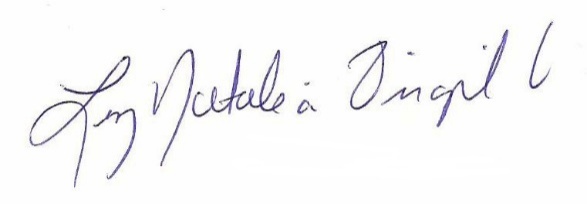 DIP. LUZ NATALIA VIRGIL ORONA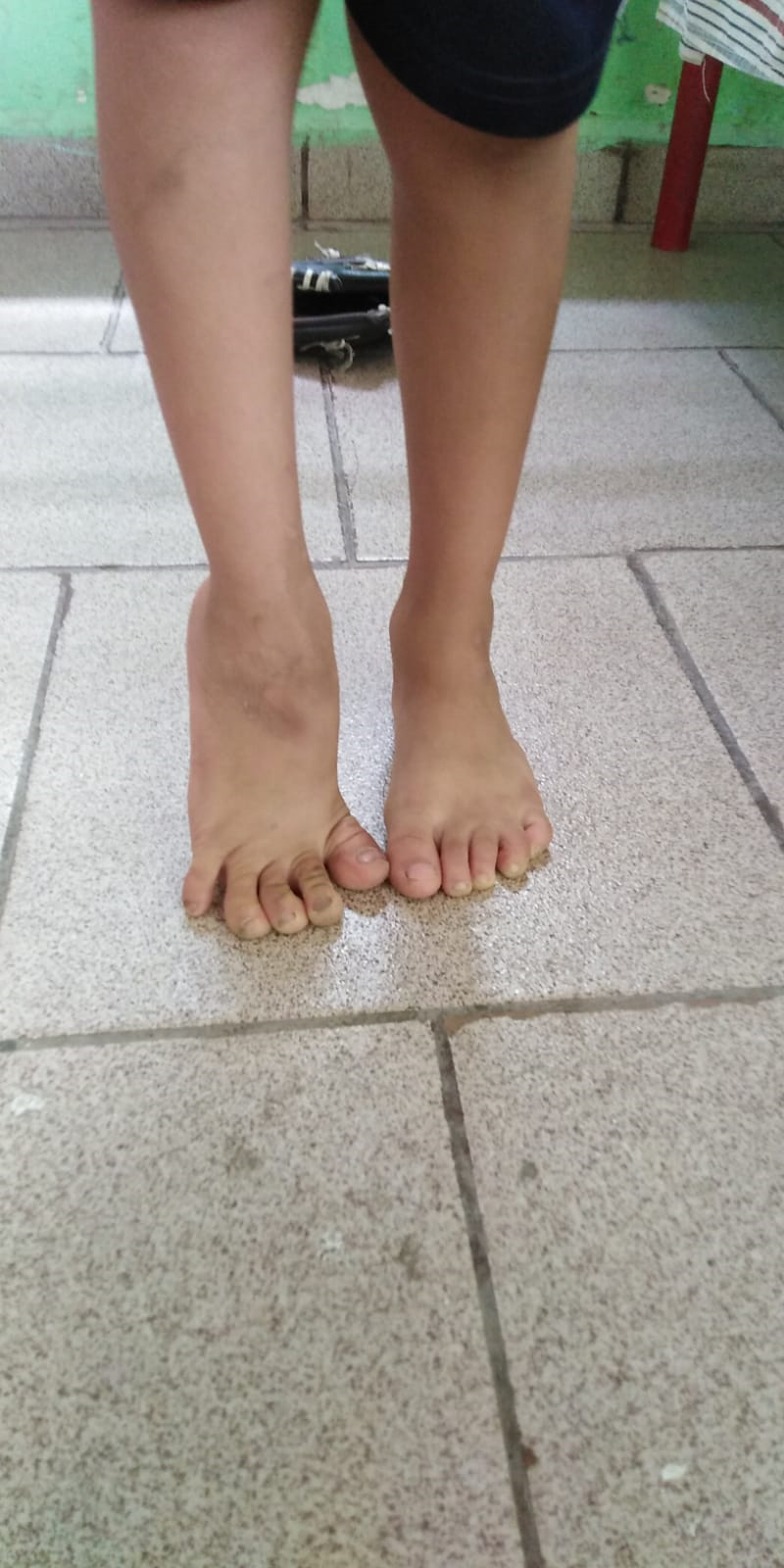 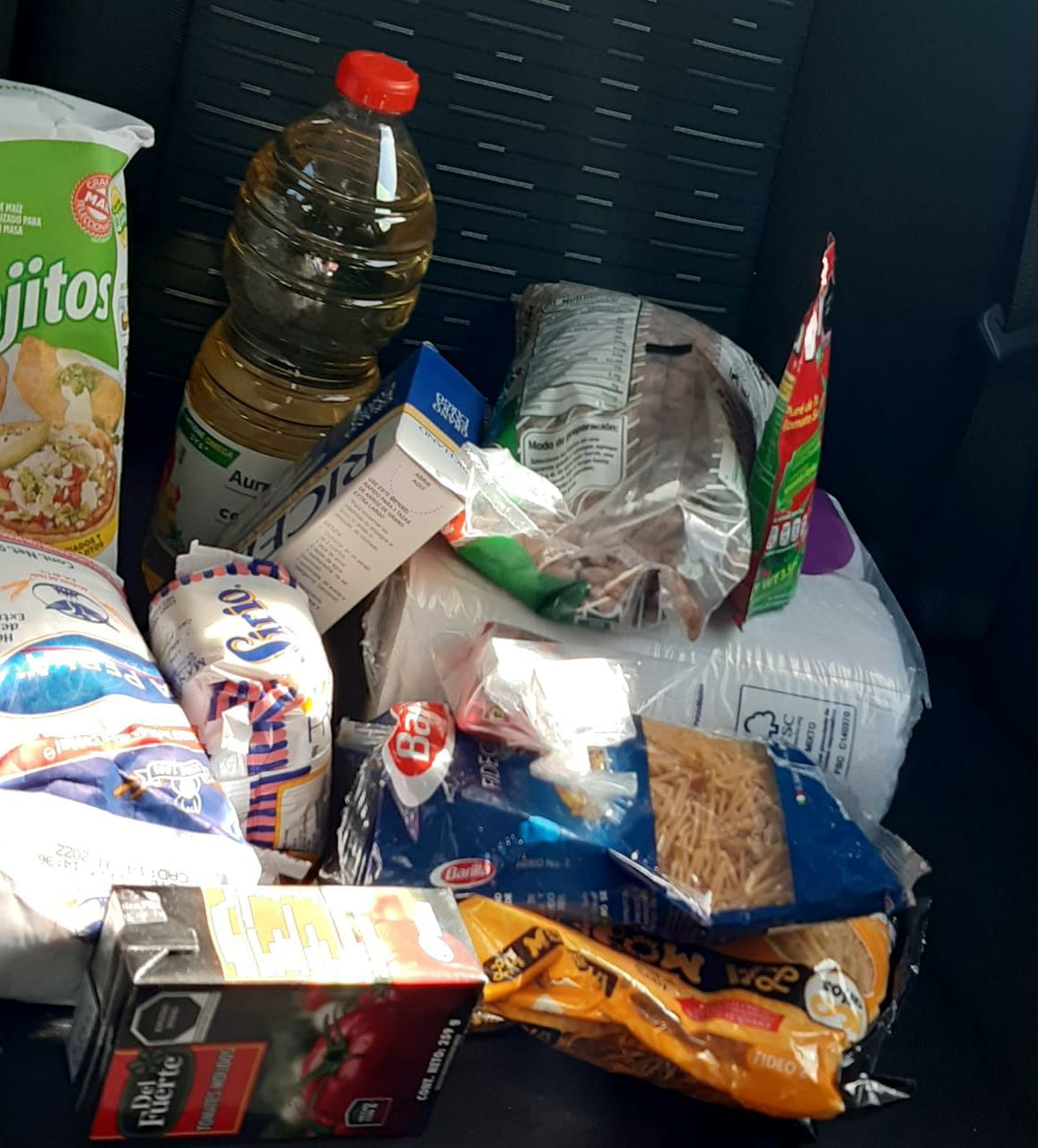 DIPUTADADIRECCIÓN DE LA OFICINA DE GESTIÓN:LUZ NATALIA VIGIL ORONAAVE. COMONFORT NUM.394, ZONA CENTRO, TORREÓN, COAHUILA. JULIO 2021JULIO 2021N° DE GESTIONESTIPO DE GESTIONES REALIZADAS15Asesorías legales5Apoyos Económicos2Apoyo para estudios de niño 5Despensas